Grundlärarprogrammet med inriktning mot arbete i fritidshem-HelfartsprogrammetStudiehandledning Utveckling och lärande 8,5 hpKurskod: 971G16Utbildningsvetenskaplig kärna: Utveckling och lärande 7.5 hpKursens mål och innehållLärandemålEfter avslutad kurs skall den studerande kunnaredogöra för olika teoretiska perspektiv på utveckling och läranderelatera teorier och begrepp inom utveckling och lärande till skolans och fritidshemmets praktikbeskriva hur mångfald påverkar undervisningens villkordiskutera hur den pedagogiska psykologin kan användas som ett professionellt verktyg för att stödja elevers utveckling, lärande och motivationredogöra för möjligheter och utmaningar vid användning av digitala undervisningsverktyg som stöd i elevers lärande.KursinnehållI kursen fokuseras grundläggande teorier och begrepp för utveckling och lärande. Vidare belyses frågor om lärande i relation till motivation samt sociala och kulturella faktorer. Dessutom relateras begreppen utveckling och lärande till undervisningspraktik med fokus på skola och fritidshem. I kursen behandlas: (a) pedagogisk psykologi i relation till utveckling och lärande, (b) behavioristiska, konstruktivistiska, sociokulturella och kognitiva synsätt på lärande, (c) motivation i relation till lärande och undervisning, (d) elevers kognitiva, sociala, emotionella och motoriska utveckling, (e) mångfald i skola och fritidshem, (f) stödjande av elevers lärande med hjälp av digitala verktyg.Kontaktuppgifter	Programansvariga utbildningsledare Grundlärarprogrammet inriktning fritidshem: Marie Karlsson, marie.a.karlsson@liu.seHelene Elvstrand, helene.elvstrand@liu.seKursansvarig: Nedžad Mešić, nedzad.mesic@liu.seBiträdande kursansvarig: Sofia Ryberg, sofia.ryberg@liu.seKursadministratör: Anneli Carlbring, anneli.carlbring@liu.seDärutöver medverkar flera föreläsare samt workshop- och seminarieledare. Om du under kursens gång har frågor och synpunkter på kursen ska du i första hand vända dig till kursansvarig.Nedžad Mešić Lärandemoment I kursen erbjuds ett antal lärstödjande moment som syftar till att underlätta för den studerande att uppnå kursens mål. Det viktigt att vara förberedd genom att läsa in sig på litteraturen som fokuseras i de olika lärandemomenten. Eftersom kursens examinerande uppgift, den skriftliga redovisningen, ska skrivas med utgångspunkt i kurslitteraturen, behöver de studerande läsa det nedan angivna litteraturomfånget. Seminarierna utgör ett lärandetillfälle som erbjuder kursdeltagarna möjlighet att tillsammans med lärare och studentkollegorna tänka kring och diskutera litteraturen. Kursens lärandemoment ger möjlighet att reflektera över kursens kunskapsmål i förhållande till teoretiska perspektiv och begrepp. Dessa kommer relateras till skolans och fritidshemmets praktik. Vi kommer studera pedagogisk psykologi som ett verktyg för att leda och stödja elever i deras utveckling och lärande. Vi kommer även att diskutera hur mångfald samt digitala undervisningsverktyg påverkar undervisningens villkor. Litteratur som avhandlas vid respektive lärandemoment presenteras i högerkolumnen i tabellen nedan. LitteraturseminarierKursen består av fem litteraturseminarier som avhandlar perspektiv, teorier och begrepp som efterfrågas i kursens skriftliga redovisning. Kursen inleds med ett seminarium som fokuserar mångfald eftersom detta perspektiv genomsyrar allt pedagogiskt arbete. Mångfald är med andra ord ett övergripande perspektiv i pedagogiskt arbete. Av de återstående fyra litteraturseminarierna fokuseras vid tre seminarier olika delar av den pedagogiska psykologin. Här ryms behaviorism, kognitiv konstruktivism, social konstruktivism, social kognitiv teori, samt mer övergripande sätt att förstå motivation och kognitiva perspektiv på lärande och utveckling. Därutöver ägnas ett litteraturseminarium var åt digitala undervisningsverktyg.FormenSeminarierna inleds med diskussioner i mindre grupper. Seminarieledaren skapar vid varje seminarium nya tillfälliga grupper som tilldelas ett mindre omfång av den kurslitteratur som anges för det aktuella seminariet. I dessa grupper har kursdeltagarna möjlighet att utifrån innehållet dela med sig av sådant som de har tyckt var varit intressant att läsa eller sådant som har varit utmanande att förstå. Gruppen ska därefter formulera en gemensam diskussionsfråga som kan diskuteras i helgrupp. Frågan ska ha direkt koppling till skolans verksamhet i syfte att hjälpa seminariedeltagarna att underlätta förståelsen av teorierna och de begrepp som tas upp i litteraturen. På seminarierna kommer vi arbeta med att koppla de innehållet till lärande och utveckling i skolans vardag. Kursdeltagarna har även möjlighet att dela med sig av erfarenheter som kan hjälpa oss att exemplifiera det abstrakta innehållet. Syftet med seminarierna är därmed att bidra till alla deltagares lärande genom att deltagarna delar med sig av sin förståelse av kurslitteraturen och erfarenheter av skolans värld.  När du läser kurslitteraturen inför ett seminarium kan du fundera på vad som skulle kunna diskuteras med studiekollegorna på seminariet. Formulera därför en eller flera frågor under din läsning av seminarielitteraturen som skulle kunna diskuteras. Dessa frågor eller reflektioner kan utgöra basen för diskussioner i de mindre grupperna och senare även i helgrupp. Riktlinjer för deltagandeI syfte att skapa seminarier där alla deltagare kan utvecklas utifrån deras egna förutsättningar guidas vi av följande riktlinjer vid deltagande på kursens seminarier: Brist på kunskap öppnar för akademisk nyfikenhetVi erkänner att utrymmet för lärande är oändligt. Därför respekterar vi vår egen och andras brist på kunskap och ser inställningen som värdefull inom det akademiska sammanhanget. Att inte skämmas över okunnighet är det första steget mot nyfiket utforskande. Vår nyfikenhet driver oss att studera och fördjupa oss i ämnet på ett engagerat och entusiastiskt sätt.Öppenhet och respektVi har en öppen inställning till nya idéer och perspektiv där vi välkomnar olika tolkningar och åsikter. Vi visar respekt för våra kamrater och deras åsikter. Vi kanske inte håller med om allt, men det är viktigt att vi lyssnar och försöker förstå olika perspektiv och resonemangen bakom dem. Vi är öppna för konstruktiv feedback i syfte att förbättra vår förmåga att analysera och tolka litteratur.Aktiv deltagande och talutrymmeVi förbereder oss genom att läsa texterna noggrant i förväg. Detta gör diskussionerna mer meningsfulla och givande. Vi deltar aktivt i diskussionerna genom att ställa frågor, ge kommentarer och dela egna åsikter. Detta hjälper oss att skapa en engagerande och interaktiv miljö. Vi ger plats åt andra även i situationer då vi har mycket att säga.  Kritiskt tänkandeVi utvecklar vårt kritiska tänkande genom att ifrågasätta och analysera texter, teorier och tolkningar. Vi utmanar våra egna idéer och tänkesätt. Vi reflekterar över det vi har lärt oss och hur det kan relateras till andra kurser och vårt övergripande akademiska intresse. När vi har passion för litteratur och ämnet som diskuteras låter vi den brinna och driva oss att utforska ämnet djupare och mer engagerat.SeminarierSeminarium 1 - Simon Östling MångfaldUnder seminariet resonerar vi om mångfald (ex. etnicitet, genus/kön, funktionsvariationer, religion, social klass) i elevgrupper och hur kunskaper om elevers olika bakgrunder kan bli viktiga i skolans värld. Vi problematiserar social identitet och reflekterar över elevers sätt att socialt identifiera sig eller sätt att tillskrivas sociala kategorier av andra. Seminariet tangerar fråga 6 i den skriftliga redovisningen.Seminarium 2 - Nils Vallberg Utvecklingspsykologi och Behaviorism Under seminariet behandlar och diskuterar vi olika teorier om lärande och utveckling. Intresset riktas bland annat mot Behaviorismen, Social kognitiv teori och stadieteorier om moralisk utveckling. Seminariet tangerar fråga 5 och 8 i den skriftliga redovisningen.Seminarium 3 – Nedzad Mesic Social och Kognitiv konstruktivism och barns kognitiva utvecklingVid seminariet fokuserar vi på Piagets kognitiva utvecklingsteori och Vygotskijs sociokulturella perspektiv, särskilt inverkan på barns språkutveckling och dess roll i den kognitiva utvecklingen. Vi kommer även diskutera olika kognitiva lärandeperspektiv och jämföra kognitiva och sociala synvinklar på konstruktivism. Seminariet tangerar fråga 1, 2, 5 och 7 i den skriftliga redovisningen.Seminarium 4 – Samuel GyllenbergDigitala undervisningsverktygUnder seminariet diskuteras användningen av digitala verktyg i fritidshemmets verksamhet och era reflektioner över litteraturen. Inför seminariet, reflektera över litteraturen och skriv ett kort sammandrag där artiklarna jämförs. Tänk också på vad i artiklarna du anser borde fungera eller vad du skulle vilja prova i din verksamhet, och varför det är intressant för dig. Fundera även över vad du inte skulle testa eller tror inte skulle fungera. Ta med exempel om möjligt. Denna diskussion relaterar till fråga 3 i den skriftliga redovisningen.Seminarium 5 – Sofia RybergPedagogisk psykologi och motivation.Under seminariet diskuterar vi motivation. Vad är motivation och vad spelar den för roll i lärandet? Hur kan vi stärka elevers motivation och vilka strategier kan användas för att motivera ointresserade elever? Seminariet tangerar fråga 4 i den skriftliga redovisningen.Examination Kursens lärandemål examineras genom följande examination:Skriftlig redovisning			Provkod  		Poäng				SRE1    		8,5 hp U-VGKursen avslutas med en kursexaminerande skriftlig redovisning som skrivs individuellt. Denna kommer att presenteras i samband med kursintroduktionen och publiceras på Lisam under ”Kursdokument/Examination - Skriftlig Redovisning” i samband med kursens start. Den studerande har hela kursen på sig att skriva färdigt examinationen. Svaren på frågorna ska skrivas i mallen som kan hämtas på Lisam under ”Kursdokument/Examination - Skriftlig Redovisning”. Inlämning sker via Lisam under fliken Inlämningar. OBSERVERA att filen som lämnas in ska vara i Word-format och att inställningarna i dokumentet avseende textstorlek och typsnitt inte får ändras. Detaljerad information avseende villkoren för inlämningen finns i mallen. Tabellen nedan visar kursens examinationstillfällen.Examinationstillfällen: De studerande som erhåller betyget Godkänd eller Väl godkänd på den skriftliga redovisningen har därmed skrivit klart uppgiften. Det är inte möjligt för studerande som fått betyget G att skriva på nytt för att kunna få betyget VG. De studerande som efter det första examinationstillfället ännu inte är godkända erbjuds ytterligare examinationstillfällen (se tabellen ovan). Även dessa examinationer bedöms enligt den tregradiga betygsskalan (U-G-VG). De studerande som inte har godkänts eller inte har använt sig av de tre examinationstillfällena erbjuds ytterligare examinationstillfällen i samband med nästa omgång av kursen.Observera: studenten bör också känna till att fusk i samband med examination hanteras av disciplinnämnden vid Linköpings universitet, se:https://liuonline.sharepoint.com/sites/student-under-studietiden/SitePages/Fusk-och-plagiat.aspxKriterier för examinationen framgår av Bilaga 1 – Bedömningsprotokoll. För betyget VG krävs att minst 18st VG-kriterier av totalt 26st uppfylls.Policy rörande användning av generativ AI Både lärare och studenter har ett ansvar att förhålla sig till utvecklingen på AI-området på ett reflekterat och etiskt vis. Just i denna kurs har vi en examinationsform som tydligt påverkas av utvecklingen. Det finns samtidigt stora fördelar med en skriftlig examinerande uppgift eftersom blivande lärare behöver utveckla förmågan att kunna formulera sig väl i skrift. Förmågan värderas högt i yrket. Skrivandet av längre texter är hjälper oss därtill att föra djupare resonemang. Genom att kunna föra anteckningar och revidera det vi skriver, utökas det mänskliga ramminnet och på så vis möjliggörs framställandet av längre, mer innehållsrika, reflexiva och kritiska resonemang. Men, det är också så att generativ AI erbjuder oss fantastiska möjligheter att utveckla våra sätt att tänka och att formulera oss i skrift. Även om tekniken kan vara fördelaktig är det viktigt att bli en självständig skribent och tänkare. Studenter i kursen bör således guidas av följande motto som framgår av LiU:s policy för generativ AI: ”Använd gärna generativ AI på sätt som ökar din kunskap och förståelse för kursinnehållet samt ger stöd för ditt lärande.”Studenter har i tidigare omgångar av kursen klarat sig bra och skrivit välskrivna egenproducerade texter utan stöd från generativ AI. I linje med detta och ovan förda resonemang ska studenter som vill använda generativ AI i sina studier i denna kurs inte gå längre än de första tre stegen på skalan MänniskorcentreratAI-centrerat som framgår av figuren nedan. Det innebär således att den högsta tillåtna graden av AI-centrerat stöd vid skrivningen av kursens examination är att kunna bolla idéer med AI, men att arbetet ska skrivas på egen hand. Det är även tillåtet att i kursen få återkoppling från AI på den egna texten – men inte tillåtet att AI generar den text som lämnas in. Således är det otillåtet att kopiera över text direkt in i den skriftliga redovisning som lämnas in för examination. Det är utöver detta viktigt att alla hänvisningar till begrepp och teori i den av studenten inlämnade skriftliga redovisning skrivs med tydliga sidhänvisningar till kursens litteratur. Sidhänvisningarna får endast omfatta två sidor åt gången. Om man behöver referera till fler än två sidor behöver man därmed skriva fler referenser till kurslitteraturen i sin text.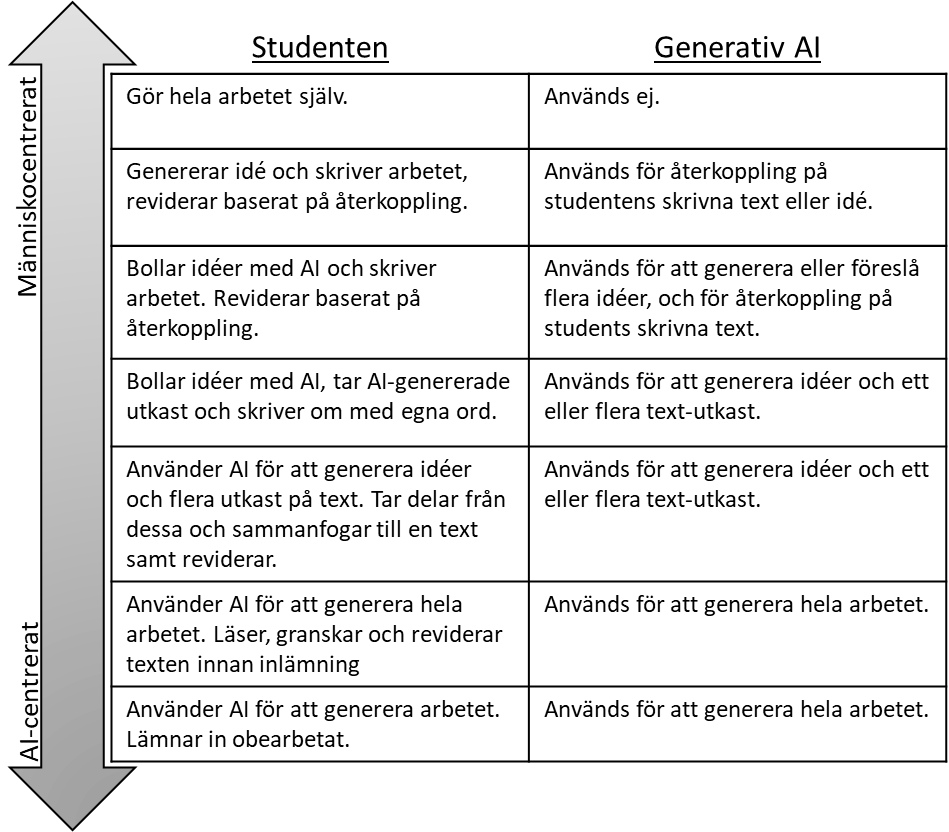 Figur 1. (…) Grafiken är anpassad från Matt Miller på DitchThatTextbook.com.Policy rörande fusk och plagiatPå senare år har det vid svenska universitet lagts ökad vikt vid vetenskapligt skrivande. Uppsats- och rapportskrivande återkommer därför som ett centralt moment i många kurser. Tyvärr har det parallellt med denna utveckling också skett en ökning av antalet fall av uppsatsplagiat, både inom universitetet och i skolan.Den definition av fusk och plagiat som Linköpings universitets disciplinnämnd utgår ifrån finns i Högskoleförordningen (10 kap. 1 §):Disciplinära åtgärder får vidtas mot studenter som 1. med otillåtna hjälpmedel eller på annat sätt försöker vilseleda vid prov eller när studieprestation annars skall bedömas . . .Enligt Hult och Hult är alltså fusk och plagiat en medveten handling, men det finns däremot inga objektiva kriterier för vad som räknas som sådant. Det beror helt enkelt på i vilket sammanhang denna handling företagits, och vilka instruktioner läraren gett.När vi på lärarutbildningen ska bedöma vad som är plagiat utgår vi från vad universitetets disciplinnämnd bedömt vara plagiat i några tidigare fall, och det visar sig att detta stämmer väl överens med vad lärare och studenter vid universitetet anser vara plagiat/fusk. Givet ovanstående definition av fusk och plagiat kan säkert många ”snedsteg” vara gränsfall, men i följande stycke räknar vi upp de handlingar som vi anser bryter mot vetenskaplig kod såväl som universitetets regelverk.Ett plagiat är något som studenten 1) inte har skrivit själv, utan som har tagits från någon annan författare – antingen genom att skriva av eller att kopiera från en källa, t.ex. en bok, artikel eller hemsida – och som 2) saknar en ordentlig källhänvisning som visar var det avskrivna/kopierade har sitt ursprung. Det står naturligtvis studenten fritt att referera och citera källor, det måste klart framgå vilka dessa källor är. Studenten måste ge originalkällorna erkännande för den information som de står för. Nu ska detta inte överdrivas genom att ha en not eller parentes efter varje ord eller mening, utan man kan samla ihop flera källhänvisningar i samma not/parentes efter ett kortare avsnitt. Dock ska man alltid ha en källhänvisning med sidor direkt efter ett citat. Långa stycken av en text utan källhänvisningar leder till misstanke om plagiat, till exempel att uppsatsen skulle vara tagen från någon databas på Internet. Bland de texter som blivit fällda för plagiat i disciplinnämnden kan man notera att där nästan helt saknas källhänvisningar, och de få som finns är ofta vilseledande, d.v.s. de leder till fel källor. Den skriftliga redovisningen som inlämnas för examination kommer att genomgå plagiatverktyget Ourginal. Observera: studenten bör också känna till att fusk i samband med examination hanteras av disciplinnämnden vid Linköpings universitet, se:https://liuonline.sharepoint.com/sites/student-under-studietiden/SitePages/Fusk-och-plagiat.aspxVad händer vid fusk?Misstanke om fuskförsök anmäls till universitetets rektor och ärendet behandlas i universitetets disciplinnämnd. Nämnden består av rektor, en lagfaren ledamot, en lärarrepresentant och två studeranderepresentanter.
En varning eller avstängning från undervisning och examination i upp till sex månader kan bli följden av fuskförsök. Den vanligast utdömda påföljden är två månaders avstängning. 

Universitetet ser lika allvarligt på fusk. Vid beslut om avstängning meddelas berörda institutioner inom Linköpings Universitet och CSN. Avstängning gäller från och med den dag då beslutet tas.UtvärderingUtvärdering av kursen sker efter det att kursen har avslutats. Utvärderingen genomförs i form av en elektronisk utvärdering som annonseras via mejl. Det är av stor betydelse för utveckling av kursen att våra studenter gör utvärderingen.Litteratur Obligatorisk Kurslitteratur (Införskaffas av studenten)Andishmand, C. (2020). Fritidshemmet ur ett likvärdighetsperspektiv, i Haglund, Gustafsson Nyckel, Lager (Red.) Fritidshemmets pedagogik i en ny tid, Malmö: Gleerups.  ISBN: 9789151101019 (Bokens titel har markerats med gul färg. I kursen läser vi endast ett kapitel, det som ovan anges.  Boken kommer dock att användas även i andra kurser)Woolfolk, A. & Karlberg, M. (2015). Pedagogisk Psykologi. Pearson. ISBN: 9780273761860. (Huvudsaklig kursbok) Obligatorisk litteratur (Hämtas via kursens Lisam-rum) Gärdenfors, P. (2005). ”Kejsarens nya datorer”, i Tankens vindlar: om språk, minne och berättande. Nora: Nya Doxa. Om digital kompetens hos lärare: s. 151–164. Hellberg, K. (2006). ”Olik – annorlunda – kategoriserad”. Lind. J (red.) Normalitetens förhandling och förvandling. Stockholm: Brutus Östlings Bokförlag Symposion. Lecusay, R. (2014). ”Building Zones of Proximal Development with Computer Games in a UC Links After-school Program”, IJREE, 2(2): 13–26. https://www.budrich-journals.de/index.php/IJREE/article/view/19544 Martínez, C. (2019). Promoting critical digital literacy in the leisure-time center: views and practices among Swedish leisure-time teachers. Nordic Journal of Digital Literacy, 14(3-4): 134–146. https://www.idunn.no/doi/10.18261/issn.1891-943x-2019-03-04-04Runfors, A. (2004). ”När blir man svensk?”, i SOU 2004:33 Kunskap för integration, kap.2 http://www.regeringen.se/sb/d/138/a/13511von Feilitzen, C., Findahl, O., & Dunkels, E. (2011). "Vad nytt om barn och internet i Sverige?: Resultat från den europeiska undersökningen EU Kids Online", Nordicom Information, 33(4): 71–79 https://www.nordicom.gu.se/sites/default/files/kapitel-pdf/344_feilitzen_findahl_dunkels.pdfBILAGA 1 – Kriterier för den skriftliga redovisningenV.37 FÖRELÄSNINGGisela EckertUtvecklingspsykologi 1Woolfolk, A & Karlberg, M. (2015) s.26–36 (kap. 2, del 1)FÖRELÄSNINGMagnus Dahlstedt – Mångfaldens pedagogik och pedagogikens mångfaldWoolfolk, A & Karlberg, M. (2015) s.176–206 (kap.5)V.38SEMINARIUMSimon Östling Litteraturseminarium 1: MångfaldAndishmand, C. (2020) Fritidshemmet ur ett likvärdighetsperspektiv, i Haglund, Gustafsson Nyckel, Lager (Red.) Fritidshemmets pedagogik i en ny tid, Malmö: Gleerups.Hellberg, K. (2006) Olik – annorlunda - kategoriserad. Lind. J (red.) Normalitetens förhandling och förvandling. Stockholm: Brutus Östlings Bokförlag Symposion. (Lisam)Runfors, A. (2004) När blir man svensk i SOU 2004:33 Kunskap för integration, kap.2 (Hämtad: http://www.regeringen.se/sb/d/138/a/13511). (Lisam)Woolfolk, A & Karlberg, M. (2015) ”Kap. 5 Kultur och mångfald” i Pedagogisk psykologi, Pearson.FÖRELÄSNINGGisela EckertUtvecklingspsykologi 2Woolfolk, A & Karlberg, M. (2015) s.76–129 (kap. 3)FÖRELÄSNINGVictoria StenbäckBehaviorismen och social kognitiv teoriWoolfolk, A & Karlberg, M. (2015) s. 208–253 (kap. 6)Woolfolk, A & Karlberg, M. (2015) s. 378–391 (kap. 10)V.39FÖRELÄSNINGAnn-Sofie WedinPiaget och Vygotskij – kognitiv och social konstruktivismWoolfolk, A & Karlberg, M. (2015) s.36–64 (kap. 2, del 2)Woolfolk, A & Karlberg, M. (2015) s.339–377 (kap. 9)WORKSHOPJenny Holmgren och Marie Ekeroth MahrsAnalys av sällskapsspel med professionsmentorerGRUPPER: NORRKÖPING & NYKÖPINGTidigare läsningFÖRELÄSNINGKarin StolpeKognitivt perspektiv på lärandeWoolfolk, A & Karlberg, M. (2015) s.254–295 (kap. 7)V.40SEMINARIUMNils VallbergLitteraturseminarium 2: Utvecklingspsykologi, behaviorism Woolfolk, A & Karlberg, M. (2015) s.76–129 (kap. 3)Woolfolk, A & Karlberg, M. (2015) s. 208–253 (kap. 6)WORKSHOPJenny Holmgren och Marie Ekeroth MahrsAnalys av sällskapsspel med professionsmentorerGRUPPER: NORRTÄLJE & NYNÄSHAMNTidigare läsningSEMINARIUMNedzad Mesic Litteraturseminarium 3:Social konstruktivism, Kognitiv konstruktivism och Barns kognitiva utveckling  Woolfolk, A & Karlberg, M. (2015) s.254–295 (kap. 7)Woolfolk, A & Karlberg, M. (2015) s.36–64 (kap. 2, del 2)Woolfolk, A & Karlberg, M. (2015) s.339–377 (kap. 9)V.42FÖRELÄSNINGUlrika BodénDigital kompetens hos lärareWoolfolk, A & Karlberg, M. (2015) s.369–375 (kap. 9)Gärdenfors (2005, s.151–164 Kejsarens nya datorer). Finns som PDF på LISAM. FÖRELÄSNINGRobert ThornbergMotivation för studierWoolfolk, A & Karlberg, M. (2015) s.1–24 (kap. 1)Woolfolk, A & Karlberg, M. (2015) s.378–391 (kap. 10)Woolfolk, A & Karlberg, M. (2015) s.391–460 (kap. 10–11) SEMINARIUMSamuel GyllenbergLitteraturseminarium 4:Digitala undervisningsverktygWoolfolk, A & Karlberg, M. (2015) s.369–375 (kap. 9)Gärdenfors (2005, s.151–164 Kejsarens nya datorer). Finns som PDF på LISAM.Lecusay, R. (2014). ”Building Zones of Proximal Development with Computer Games in a UC Links After-school Program”, IJREE, 2(2): 13–26. https://www.budrich-journals.de/index.php/IJREE/article/view/19544 Martínez, C. (2019). Promoting critical digital literacy in the leisure-time center: views and practices among Swedish leisure-time teachers. Nordic Journal of Digital Literacy, 14(3-4): 134–146. https://www.idunn.no/doi/10.18261/issn.1891-943x-2019-03-04-04von Feilitzen, C., Findahl, O., & Dunkels, E. (2011). "Vad nytt om barn och internet i Sverige?: Resultat från den europeiska undersökningen EU Kids Online", Nordicom Information, 33(4): 71–79 https://www.nordicom.gu.se/sites/default/files/kapitel-pdf/344_feilitzen_findahl_dunkels.pdfFÖRELÄSNINGLayal WiltgrenMångfaldWoolfolk, A & Karlberg, M. (2015) s.176–206 (kap.5)WORKSHOPSofia Ryberg och Daniel BjörklundLärandeteorier i fritidshemTidigare läsningV.43SEMINARIUMSofia RybergLitteraturseminarium 5: Pedagogisk psykologi och motivationWoolfolk, A & Karlberg, M. (2015) s.1–24 (kap. 1)Woolfolk, A & Karlberg, M. (2015) s.378–391 (kap. 10)Woolfolk, A & Karlberg, M. (2015) s.391–460 (kap. 10–11) 2023-10-27ExaminationExaminationen bedöms enligt en tregradig betygsskala med betyget Underkänd (U), Godkänd (G) eller Väl godkänd (VG). 2024-01-05Omexamination 1Examinationen bedöms enligt en tregradig betygsskala med betyget Underkänd (U), Godkänd (G) eller Väl godkänd (VG). 2024-08-19Omexamination 2Examinationen bedöms enligt en tregradig betygsskala med betyget Underkänd (U), Godkänd (G) eller Väl godkänd (VG). 2024 V.43Hänvisning till ny studiehandledning och ev. ny litteraturExaminationen bedöms enligt en tregradig betygsskala med betyget Underkänd (U), Godkänd (G) eller Väl godkänd (VG). BETYGSKRITERIER FÖR UPPGIFT 1BETYGSKRITERIER FÖR UPPGIFT 1BETYGSKRITERIER FÖR UPPGIFT 1UGVGEfterfrågade begrepp har inte förklarats, är diffust framskrivna eller saknar koherens i förhållande till kurslitteraturenMer än ett begrepp som förklaras innehåller felaktigheterRelationen till en lärande-illustrerande händelse saknas eller saknar koherens i förhållande till kurslitteraturenBegreppen beskrivs på ett översiktligt vis Relationen mellan begreppen och händelsen återges Beskrivningen av begreppen är uttömmandeBegreppens inbördes relationer framgår och illustrerar teoretisk systematik Relationen till händelsen är uttryckt på ett detaljerat vis Diskussionen visar en djupgående förståelse för varför det är viktigt för lärare att förstå de återgivna begreppen och hur de kan tillämpas i praktikenBETYGSKRITERIER FÖR UPPGIFT 2BETYGSKRITERIER FÖR UPPGIFT 2BETYGSKRITERIER FÖR UPPGIFT 2UGVGEfterfrågade begrepp har inte förklarats, är diffust framskrivna eller saknar koherens i förhållande till kurslitteraturenMer än ett begrepp som förklaras innehåller felaktigheterRelationen till en lärande-illustrerande händelse saknas eller saknar koherens i förhållande till kurslitteraturenBegreppen beskrivs på ett översiktligt vis Relationen mellan begreppen och händelsen återges Beskrivningen av begreppen är uttömmandeBegreppens inbördes relationer framgår och illustrerar teoretisk systematik Relationen till händelsen är uttryckt på ett detaljerat vis Diskussionen visar en djupgående förståelse för varför det är viktigt för lärare att förstå de återgivna begreppen och hur de kan tillämpas i praktikenBETYGSKRITERIER FÖR UPPGIFT 3BETYGSKRITERIER FÖR UPPGIFT 3BETYGSKRITERIER FÖR UPPGIFT 3UGVGPedagogiska möjligheter eller utmaningar har inte förklarats, är diffust framskrivna eller saknar koherens i förhållande till kurslitteraturenMinst två efterfrågade källor har inte använts Två pedagogiska möjligheter och två utmaningar beskrivs översiktligtMinst två efterfrågade källor användsPedagogiska möjligheter och utmaningar beskrivs på ett detaljerat visBETYGSKRITERIER FÖR UPPGIFT 4BETYGSKRITERIER FÖR UPPGIFT 4BETYGSKRITERIER FÖR UPPGIFT 4UGVGBegrepp och/eller teorier som handlar om studiemotivation har inte beskrivits, är diffust framskrivna eller saknar koherens i förhållande till kurslitteraturenRelationen mellan begreppen/teorierna och lärares arbete har inte återgivitsMinst två begrepp och/eller teorier beskrivs på ett korrekt vis Relationen mellan begreppen/teorierna och lärares arbete återgesSystematik i begreppens inbördes relationer framgår Kopplingen mellan begreppen/teorierna och händelsen beskrivs på ett detaljerat visDiskussionen visar en djupgående förståelse för varför det är viktigt för lärare att förstå de återgivna begreppen och hur de kan tillämpas i praktikenBETYGSKRITERIER FÖR UPPGIFT 5BETYGSKRITERIER FÖR UPPGIFT 5BETYGSKRITERIER FÖR UPPGIFT 5UGVGMinst två begrepp tillhörande de olika perspektiven har inte förklarats, är diffust framskrivna eller saknar koherens i förhållande till kurslitteraturenDiffust hur barns läsförmåga skulle kunna utvecklas med avstamp i de olika perspektivenMinst två begrepp som tillhör de olika perspektiven beskrivs på ett översiktligt vis Relationen mellan begreppen/teorierna och läsundervisning beskrivsBeskrivningen av begreppen är uttömmandeRelationen mellan begreppen/teorierna och läsundervisning är uttryckt på ett detaljerat visLärares arbetssätt speglar viss systematik i förhållande till perspektiven (ej enskild händelse)Diskussionen visar en djupgående förståelse för varför det är viktigt för lärare att förstå de återgivna begreppen och hur de kan tillämpas i praktikenBETYGSKRITERIER FÖR UPPGIFT 6BETYGSKRITERIER FÖR UPPGIFT 6BETYGSKRITERIER FÖR UPPGIFT 6UGVGReflektion över mångfald i förhållande till undervisning saknas, är diffust framskriven eller saknar koherens i förhållande till kurslitteraturenReflektion över hur erfarenheter eller social bakgrund kan bli en tillgång i mötet mellan mångfald och undervisning saknas, är väldigt svår att förstå eller saknar koherensReflektion görs över mångfald i förhållande till undervisningReflektion görs över hur egna erfarenheter eller den egna sociala bakgrunden kan bli en tillgång i mötet mellan mångfald och undervisningEn komplex beskrivning ges över förhållandet mellan mångfald, undervisning och lärande Överlappning mellan fler än en social kategori (etnicitet, genus/kön, funktionsvariationer, social klass) berörs på ett detaljerat vis och relateras till undervisning och lärandeDiskussionen visar en djupgående förståelse för varför det är viktigt för lärare att förstå de återgivna begreppen och hur de kan tillämpas i praktikenBETYGSKRITERIER FÖR UPPGIFT 7BETYGSKRITERIER FÖR UPPGIFT 7BETYGSKRITERIER FÖR UPPGIFT 7UGVGEfterfrågade begrepp har inte förklarats, är diffust framskrivna eller saknar koherens i förhållande till kurslitteraturenMer än ett begrepp som förklaras innehåller felaktigheterRelationen till en lärande-illustrerande händelse saknas eller saknar koherens i förhållande till kurslitteraturenBegreppen beskrivs på ett översiktligt vis Relationen mellan begreppen och händelsen återges Beskrivningen av begreppen är uttömmandeBegreppens inbördes relationer framgår och illustrerar teoretisk systematik Relationen till händelsen är uttryckt på ett detaljerat visDiskussionen visar en djupgående förståelse för varför det är viktigt för lärare att förstå de återgivna begreppen och hur de kan tillämpas i praktikenBETYGSKRITERIER FÖR UPPGIFT 8BETYGSKRITERIER FÖR UPPGIFT 8BETYGSKRITERIER FÖR UPPGIFT 8UGVGBegrepp och/eller teorier som handlar om studiemotivation har inte beskrivits, är diffust framskrivna eller saknar koherens i förhållande till kurslitteraturenRelationen mellan begreppen/teorierna och lärares arbete har inte återgivitsMinst två begrepp beskrivs på ett korrekt vis Relationen mellan begreppen och lärares arbete återgesBeskrivningen av begreppen är uttömmandeKopplingen mellan begreppen och lärares arbete beskrivs på ett detaljerat visDiskussionen visar en djupgående förståelse för varför det är viktigt för lärare att förstå de återgivna begreppen och hur de kan tillämpas i praktiken